БИЗНЕС-НАВИГАТОР МСПХотите открыть свое дело? Или расширить бизнес? Не знаете с чего начать? Бизнес- навигатор МСП поможет решить все проблемы. Шаг первый – зарегистрируйся на портале Бизнес навигатора. Это можно сделать в многофункциональном центре Катав-Ивановского района. Для регистрации достаточно паспорта. Специалист МФЦ проконсультирует и расскажет о возможностях бизнес-навигатора. На портале выберите вид деятельности, подберите помещение, рассчитайте бизнес – план и узнайте о мерах государственной поддержки для вашего бизнеса. Открывайте и развивайте успешный бизнес!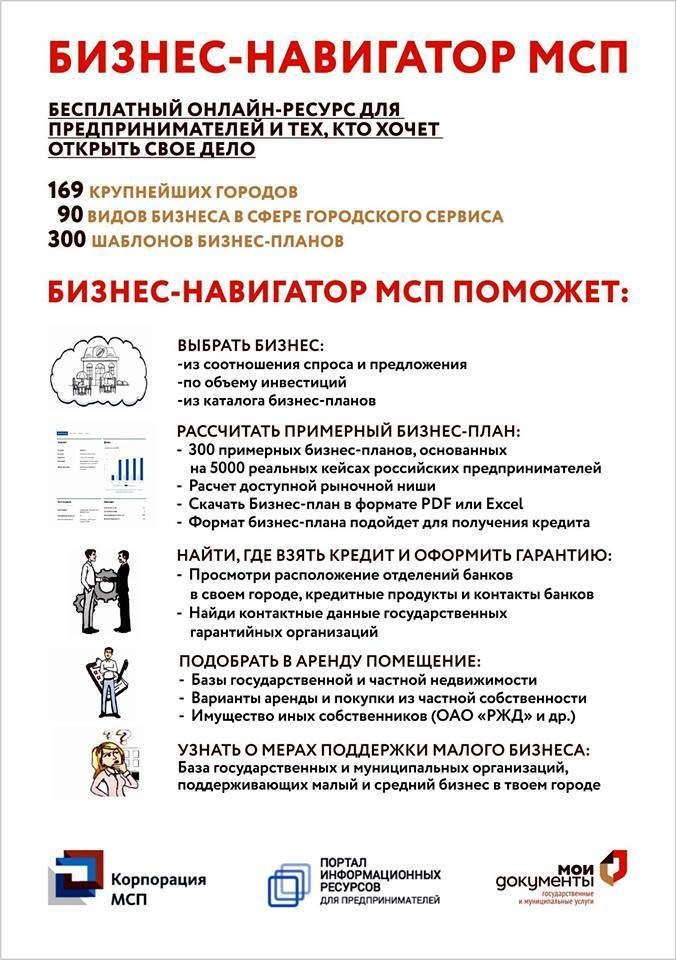 